SCIENCE versus RELIGION"? - An Islamic PerspectiveDr Umar Azam BA PhD DCL Dip.FJ Dip.IM FRSA FRSSAMARCH 2004Manchester, UKINTRODUCTION"Science" is defined as "Knowledge gained by systematic experimentation and analysis, and the formulation of general principles; a branch of this; skill or technique".  (1)"Religion" is defined as "A belief in God or gods; a system of worship and faith; a formalised_expression of belief". (1)"Belief", in its turn, is defined as "A principle or idea considered to be true, religious faith". (1)1.  ALLAH ALMIGHTY AS THE SUBJECT OF ALL DESTINYIt is a scientific law that actions don't happen by themselves.  For example, the probability that nuts, bolts, pistons, tyres, alternator, battery etc. would all somehow float and then assemble themselves into a motor car is zero.  The fact that everything in the heavens and the Earth follows celestial laws is evidence that there is an element of control.  There must always be a subject who controls a certain action so as to produce an occurance.  It is very surprising, therefore, that no formula has yet been invented in science which dispels this fallacy of anarchy once and for all from the minds of erring scientists.  If Einstein's formula is E=mcxc, [energy equals mass times the speed of light squared], then light would be the catalyst of the process and thereby the essential subject.  The light of our sun, and the other bodies in the Universe, though natural, would be artificial light when compared to the Supreme Light of Allah Most High.ALLAH IS THE LIGHT OF THE HEAVES AND THE EARTH.  THE PARABLE OF HIS LIGHT IS AS IF THERE WERE A NICHE AND WITHIN IT A LAMP: THE LAMP, ENCLOSED IN GLASS: THE GLASS AS IT WERE A BRILLIANT STAR: LIT FROM A BLESSED TREE, AN OLIVE, NEITHER OF THE EAST NOR OF THE WEST, WHOSE OIL IS WELL-NIGH LUMINOUS THOUGH FIRE SCARCE TOUCHED IT: LIGHT UPON LIGHT!  ALLAH DOTH GUIDE WHOM HE WILL TO HIS LIGHT: ALLAH DOTH SET FORTH PARABLES FOR MEN: AND ALLAH DOTH KNOW ALL THINGS.  [XXIV, 35] 2.  IT IS THIS LIGHT WHICH CONTROLS AND COMMANDS ALL ENERGY.WHATEVER BEINGS THERE ARE IN THE HEAVENS AND THE EARTH DO PROSTRATE THEMSELVES TO ALLAH [ACKNOWLEDGING SUBJECTION] WITH GOODWILL OR IN SPITE OF THEMSELVES.  [XIII, 15]  3.  ALLAH IS TIME, BUT MAN EXISTS WITHIN THE RELATIVITY OF TIME. HAS THERE NOT BEEN OVER MAN A LONG PERIOD OF TIME WHEN HE WAS NOTHING - [NOT EVEN] MENTIONED?  VERILY WE CREATED MAN FROM A DROP OF MINGLED SPERM, IN ORDER TO TRY HIM: SO WE GAVE HIM [THE GIFTS] OF HEARING AND SIGHT.  WE SHOWED HIM THE WAY: WHETHER HE BE GRATEFUL OR UNGRATEFUL [RESTS ON HIS WILL].  [LXXVI, 1-3]YUSUF ALI'S COMMENTARY:THE TITLE OF SURAH DAHR ['TIME'] [LXXVI] RECALLS A PAGAN ARAB IDEA, WHICH PERSONIFIED TIME AS EXISTING SPONTANEOUSLY FROM ETERNITY TO ETERNITY AND RESPONSIBLE FOR THE MISERY OR HAPPINESS OF MANKIND.  IN  XLV, 24 WE READ: 'THEY SAY ... 'NOTHING BUT TIME CAN DESTROY US'.  THIS ATTITUDE IS OF COURSE WRONG.  TIME IS A CREATED THING: IT HAS ITS MYSTERIES BUT IT IS NO MORE ETERNAL THAN MATTER.  IT IS ALSO RELATIVE TO OUR CONCEPTIONS AND NOT ABSOLUTE AS EINSTEIN HAS PROVED.  IT IS ONLY GOD WHO IS SELF-SUBSISTING, ETERNAL FROM THE BEGINNING AND ETERNAL TO THE END, THE ABSOLUTE EXISTENCE AND REALITY.  WE MUST NOT TRANSFER HIS ATTRIBUTES TO ANY FIGMENTS OF OUR IMAGINATION.  THIS DEIFICATION OF TIME  [DAHR] AS AGAINST A LIVING PERSONAL GOD HAS GIVEN RISE TO THE TERM DAHRIYA, AS APPLIED TO AN ATHEIST OR A MATERIALIST. [p. 889]4.  ALL KNOWLEDGE BELONGS TO ALLAH. HE IS THE IRRESISTIBLE, AND HE IS THE WISE, ACQUAINTED WITH ALL THINGS.  [VI, 18]FROM ALLAH, VERILY NOTHING IS HIDDEN ON EARTH OR IN THE HEAVENS  [III, 5]THE HOLY QURAN TALKED OF THE 'RED ROSE NEBULA'  HUNDREDS OF YEARS BEFORE HIGH SPECIFICATION TELESCOPES PHOTOGRAPHED THIS PHENOMENON [SEE THE PHOTOGRAPH AND RELEVANT VERSES FROM THE HOLY QURAN IN THE 'ASPECTS OF ISLAM' SECTION OF THIS WEBSITE].  ALSO, THE HOLY QURAN DESCRIBED THE BIOLOGICAL  FACTS OF THE CREATION OF MAN HUNDREDS OF YEARS BEFORE MODERN SCIENCE CAME TO KNOW OF THESE SAME FACTS:VERSES: READ VERSES IN ‘ASPECTS OF ISLAM’ ON WWW.DR-UMAR-AZAM.COM  5.  ALLAH HAS SECRETS OF CREATION BEYOND THE INTELLECT OF MAN:PRAISE BE TO ALLAH, WHO CREATED [OUT OF NOTHING] THE HEAVENS AND THE EARTH, WHO MADE ANGELS MESSENGERS WITH WINGS, - TWO, OR THREE, OR FOUR [PAIRS]: HE ADDS TO CREATION AS HE PLEASES: FOR ALLAH HAS POWER OVER ALL THINGS.  [XXXV, I]In Islam, it is held that there is absolutely no conflict between science and religion.  The only ones who say that there is such a conflict are those who do not believe in God, or are agnostic.  All knowledge belongs to Allah and, in fact, originates from Allah, so any systematic experimentation and formulation of general principles, and/or the accumulation of skills and techniques must inevitably prove that Allah is the Originator of all science, The Mighty, The Wise! Allah Most High is Time and Space, and has created science as completely subservient to Allah, and not rebellious to Allah. How can it be shown that all of science declares Allah's Glory and Majesty?6.   THE THEORY OF THE 'BIG BANG' IS CORRECT.  ALLAH ALMIGHTY REVEALED THIS FACT IN THE HOLY QURAN ONE THOUSAND FOUR HUNDRED YEARS BEFORE SCIENTISTS REACHED THE SAME CONCLUSION AFTER CHECKING THE COSMIC RADIATION WHICH DISPERSED AS A RESULT OF THE 'BIG BANG', AND WHICH IS STILL DISPERSING EVEN NOW.DO NOT THE UNBELIEVERS SEE THAT THE HEAVENS AND THE EARTH WERE JOINED TOGETHER [AS ONE UNIT OF CREATION], BEFORE WE CLOVE THEM ASUNDER? [XXI, 30]THE FOLLOWING ARE VERY INTERESTING PHOTOGRAPHS OF HOW THE UNIVERSE LOOKED IN 'ITS EARLY DAYS'!7.  SCIENCE AND NATURE ARE INTERTWINED.  ALLAH ORDAINS ALL LAWS SUCH AS THE LAW OF GRAVITY [NEWTON], RELATIVITY OF TIME [EINSTEIN], THE LIFE CYCLE, NITROGEN CYCLE ETC.PRAISE THE NAME OF THY LORD THE MOST HIGH, WHO CREATETH, THEN DISPOSETH; WHO MEASURETH, THEN GUIDETH; WHO BRINGETH FORTH THE PASTURAGE, THEN TURNETH IT TO RUSSET STUBBLE.  [PICKTHALL]  [LXXXVII, 1-5]8.  ALLAH HAS GIVEN HEAVEN'S CANOPY ITS ORDER AND PERFECTION. ARE YE THE HARDER TO CREATE, OR IS THE HEAVEN THAT HE BUILT?  HE RAISED THE HEIGHT THEREOF AND ORDERED IT; AND HE MADE THE NIGHT DARK THEREOF, AND HE BROUGHT FORTH THE MOON THEREOF.  [PICKTHALL]   [LXXIX, 27-29]9.  WHATEVER IS IN THE HEAVENS AND THE EARTH GLORIFIES ALLAH. SEE THE PHOTOS OF NATURE GLORIFYING ALLAH'S NAME, BEING FORMED IN THE SHAPE OF THE NAME OF 'ALLAH' IN ARABIC, IN THE‘ASPECTS OF ISLAM’ SECTION ON THIS SITE: CACTUS, HONEY, TOMATO, WATER MELON, CLOUD, TREES, BABY’S EAR & others.WHATEVER BEINGS THERE ARE IN THE HEAVENS AND THE EARTH DO PROSTRATE THEMSELVES TO ALLAH [ACKNOWLEDGING SUBJECTION] WITH GOODWILL OR IN SPITE OF THEMSELVES.  [XIII, 15]10.  ALLAH HAS MADE THE ZODIAC.  IT IS WE WHO HAVE SET OUT THE ZODIACAL SIGNS IN THE HEAVENS AND MADE THEM FAIR-SEEMING TO [ALL] BEHOLDERS; AND [MOREOVER] WE HAVE GUARDED THEM FROM EVERY SPIRIT ACCURSED.  BUT ANY THAT GAINS A HEARING BY STEALTH, IS PURSUED BY A FLAMING FIRE *, BRIGHT [TO SEE].   [XV, 16-18]* Meteors chase away the evil spirits.11.  ALLAH ORDERS ALL THINGS. SUCH IS ALLAH, YOUR LORD.  THERE IS NO GOD SAVE HIM, THE CREATOR OF ALL THINGS, SO WORSHIP HIM.  AND HE TAKETH CARE OF ALL THINGS.  [VI, 103] [PICKTHALL]12.   ALLAH MADE HEAVEN AND EARTH WITH ALL ITS PRODUCE.  SCIENCE IS BASED ON ELEMENTS AND COMPOUNDS [METALS, MINERALS, ORES etc.] WHICH HAVE BEEN CREATED BY GOD.XXXI, 10LUCK IN THE SKY WITH DIAMONDS"Twinkle twinkle, little star, how I wonder what you are.  Up above the world so high, like a diamond in the sky...."  Jane Taylor penned this song back in 1806. Like many Librans, she had a natural ability to weave enchanting spells of lasting power.  Her words took on new meaning this week when astronomers announced the discovery of a compressed white dwarf star in the constellation of Centaurus.  It truly is a diamond in the sky.  It has a core of crystallised carbon that stretches for 3,000 kilometres.The biggest jewel on Earth is The Star of Africa which weighs in at 530 carats.  This star, though, is about 10 billion trillion trillion carats.  To an astrologer, the meaning is crystal clear.  We ALL now have the potential to become multi-millionaires.  Will anyone ever manage to make a spaceship powerful enough to go out and mine that diamond?  You can bet on it!  Will we be any the happier if we do?  That's not so certain. If we do bring back diamonds in that quantity, they'll end up being no more valuable than glass beads.  Then we will have to find something else to lust after, kill for - and keep a painfully primitive, soul-destroying, selfish financial system alive with.  People starve, not because there is insufficient food in the world,  but because there is insufficient will to get it shared out.  This new discovery is telling us that we should all stop being so tight...because our Universe contains all the wealth we could ever want...and more besides.  And to get it, we don't actually have to make a space craft.  We just have to alter our attitude and have more faith in the notion that prosperity is possible.[A graphic accompanies this article with the caption:  COSMIC JEWEL: The newly-discovered dwarf star has an immense diamond at its centre].Jonathan Cainer, DAILY MIRROR, Sat 21 Feb 2004, p. 59]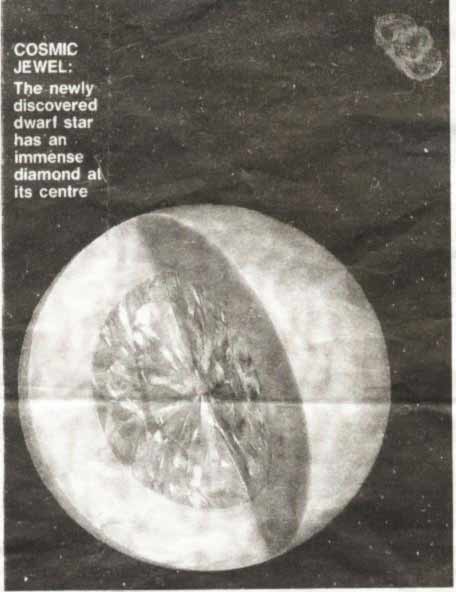 13.  ALLAH MADE THE SHADOWS AND THE SUN. HAST THOU NOT TURNED THY VISION TO THY LORD?- HOW HE DOTH PROLONG THE SHADOW!  IF HE WILLED, HE COULD MAKE IT STATIONARY!  THEN DO WE MAKETHE SUN ITS GUIDE; THEN WE DRAW IT IN TOWARDS OURSELVES, - A CONTRACTION BY EASY STAGES.  [XXV, 45-46]Astronomy Picture of the DayDiscover the cosmos! Each day a different image or photograph of our fascinating universe is featured, along with a brief explanation written by a professional astronomer.2000 January 10 
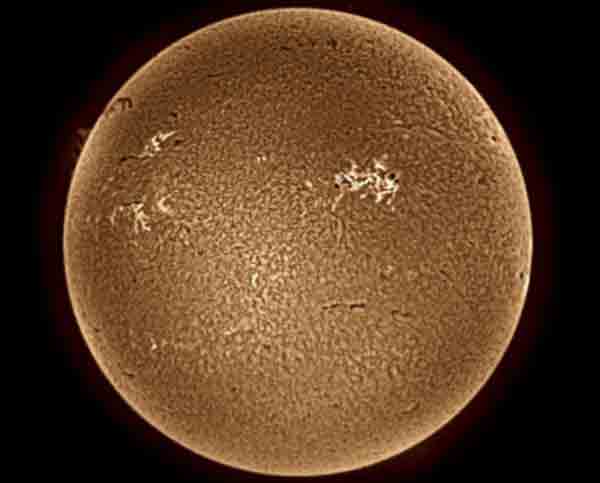 14.  ALLAH MADE SLEEP, AND NIGHT & DAY. AND HE IT IS WHO MAKES THE NIGHT AS A ROBE FOR YOU, AND SLEEP AS REPOSE, AND MAKES THE DAY [AS IT WERE] A RESURRECTION  [XXV, 47]15.  ONE OF THE USES OF THE MOON IS TO ACT AS A CALENDAR.IT IS HE WHO MADE THE SUN TO BE A SHINING GLORY AND THE MOON TO BE A LIGHT [OF BEAUTY], AND MEASURED OUT STAGES FOR HER: THAT YE MIGHT KNOW THE NUMBER OF YEARS AND THE COUNT [OF TIME].  NOWISE DID ALLAH CREATE  THIS BUT IN TRUTH AND RIGHTEOUSNESS.  [THUS] DOTH HE EXPLAIN HIS SIGNS IN DETAIL FOR THOSE WHO UNDERSTAND.  [ X, 5]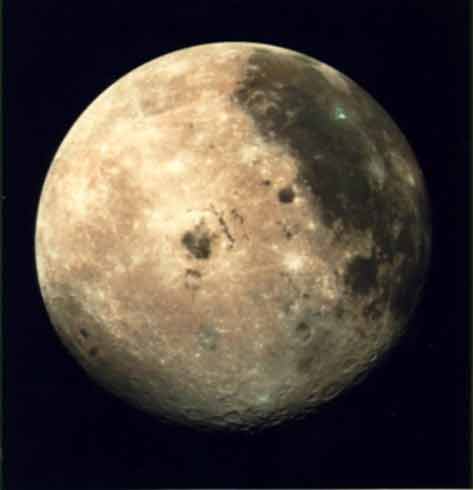  http://www.moonsighting.com/calendar.html ACKNOWLEDGEMENT: N.A.S.A. PHOTO GALLERY17.  ALLAH CREATED ALL NATUREHE IT IS WHO SENDETH DOWN WATER FROM THE SKY, AND THEREWITH WE BRING FORTH BUDS OF EVERY KIND; WE BRING FORTH THE GREEN BLADE FROM WHICH WE BRING FORTH THE THICK-CLUSTERED GRAIN; AND FROM THE DATE-PALM, FROM THE POLLEN THEREOF, SPRING PENDANT BUNCHES; AND [WE BRING FORTH] GARDENS OF GRAPES, AND THE OLIVE AND THE POMEGRANATE, ALIKE AND UNLIKE.  LOOK UPON THE FRUIT THEREOF, AND UPON ITS RIPENING.  LO! HEREIN VERILY ARE PORTENTS FOR A PEOPLE WHO BELIEVE.  [PICKTHALL]   [VI, 100] How Your Body Grows
Your body needs nutritious foods to grow and stay healthy. Nutritious foods also give you energy for learning and playing. Foods can be sorted into the Five Food Groups.Body needs meat to stay healthy; Allah has given us canine teeth for ripping and tearing of meat. Allah has created the chick to grow to a full grown chicken in a matter of a few weeks, man for man to eat.18.  ALLAH CREATED THE EARTHHE IT IS WHO CREATED THE HEAVENS AND THE EARTH IN SIX DAYS, AND IS MOREOVER FIRMLY ETABLISHED ON THE THRONE {OF AUTHORITY}.     [LVII, 4]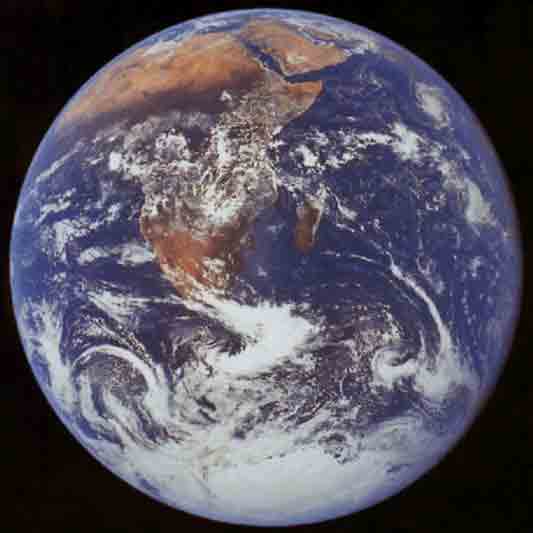 19.  ALLAH MADE MOUNTAINS SO THAT THE EARTH WILL NOT SHAKE AND HE HAS SET UP ON THE EARTH MOUNTAINS STANDING FIRM, LEST IT SHOULD SHAKE WITH YOU; AND RIVERS AND ROADS; THAT YE MAY GUIDE YOURSELVES.  [XVI, 15] ALLAH MADE IRON AVAILABLE TO MAN AND WE SENT DOWN IRON, IN WHICH IS [MATERIAL FOR] MIGHTY WAR, AS WELL AS MANY BENEFITS FOR MANKIND.  [LVII, 25]IRON IS PROBABLY THE MOST IMPORTANT MINERAL IN THE WORLD, AND ALLAH HAS DELIBERATELY MADE IT AVAILABLE TO MAN.  THE INDUSTRIAL REVOLUTION COULD NOT HAVE TAKEN PLACE WITHOUT, AMONGST OTHER RESORCES SUCH AS COAL, THE TREMENDOUSLY INCREASED USE OF IRON AND STEEL!  EVEN TODAY, ALL ELECTRICAL APPLIANCES, MACHINES ETC. REQUIRE IRON AND STEEL, NOT ONLY FOR THEIR EXTERIOR CONSTRUCTION, BUT ALSO FOR THEIR ELECTRONIC MECHANISMS.UPDATE: Story first posted 5:37 p.m. EST, March 27, 2004Aviation history was made today as NASA successfully flew its experimental X-43A research vehicle, a forerunner of craft that could well offer alternate access to space in the future.Preliminary indications are that the craft appeared to meet a major milestone: propelling itself slightly over Mach 7, seven times the speed of sound, or some 5,000 miles per hour."It was fun all the way to Mach 7," said Joel Sitz, X-43 Project Manager at NASA’s Dryden Flight Research at Edwards, California during a press briefing after the flight.The X-43A test shot is part of NASA’s Hyper-X program, a research effort to try out propulsion technologies for high-speed flight within the atmosphere and into Earth orbit.A major objective of the unmanned X-43A flight was shaking out air-breathing supersonic-combustion ramjet (scramjet) engine technology.Unlike the space shuttle that must haul along weighty amounts of liquid oxygen to burn with liquid hydrogen, scramjets use the atmosphere as fuel. Doing so means a scramjet-carrying craft could haul more payload into orbit.Without a hitch"We went off without a hitch," said Bradford Neal, test conductor for the flight Saturday.Griffin Corpening, X-43A chief engineer at Dryden, said the X-43A "scooted out to Mach 7…just an outstanding job." Data was received from the vehicle all the way down to its splash down in thePacific Ocean. "It really hung in there," he said.Corpening said the data collected during the flight will be intensely studied over the next weeks, months, and probably years."It has been an outstanding record-breaking day. It really has," said Larry Huebner, Hyper-X scramjet propulsion research engineer at NASA Langley Research Center in Hampton, Virginia. Based on preliminary data, he said, the vehicle experienced positive acceleration while climbing due to the performance of its scramjet engine."Our vehicle under airbreathing power went over 15 miles," Huebner reported. The flight today was the first-ever airframe integrated scramjet engine experiment. "We can claim an air-breathing powered record today…no doubt about it."But now, Huebner said, "it’s time to roll up our sleeves and start looking at some data."Winged surfboard Today’s test of the 12-foot ((3.7 meters) long X-43A began with the vehicle being toted skyward from NASA's Dryden Flight Research Center on Edwards Air Force Base, California by a B-52 carrier aircraft. The experimental craft -- taking on the look of a winged surfboard -- was attached to a modified Pegasus XL booster.After reaching a designated altitude, the NASA B-52 released the X-43A/Pegasus booster combination high over the Naval Air Warfare Center Weapons Division Sea Range over the Pacific Ocean off the coast of southern California.A long contrail arced up and away from the B-52 as the modified Pegasus boosted the X-43A. A normal separation of the test vehicle from the booster could clearly be seen. The craft remained stable during release from its booster.The X-43A continued its speedy flight, opening up an intake chamber that allowed a high-speed stream of oxygen into the vehicle. That port was then closed, and all appeared to work as planned as mission controllers clapped and hugged each other.Gulping up the atmosphere as it shot through the sky, the craft pushed that air into a scramjet. Carried onboard the X-43A is a small quantity of hydrogen that mixed with the incoming oxygen. That mix was then combusted, pushing the plane forward to high-mach speeds.Following the engine test, the X-43A began gliding and maneuvering for several minutes before nosing into Pacific Ocean waters within a restricted test zone.Tough engineering challengeThe $250 million program began with conceptual design and scramjet engine wind tunnel work in 1996.According to a NASA statement, this is the first time a non-rocket, air-breathing scramjet engine has powered a vehicle in flight at hypersonic speeds. No vehicle has ever flown at hypersonic speeds powered by an air-breathing scramjet engine.The rocket boost and subsequent separation from the rocket to get to the scramjet test condition have complex elements that must work properly to assure flight success. There are few or no moving parts in the scramjet. Achieving proper engine ignition and combustion, in a matter of milliseconds, is considered a key engineering challenge.No easy ride It has not been an easy ride for the X-43A program.On June 2, 2001, the X-43A/booster combination -- called the stack -- veered out of control shortly after release from the NASA B-52 aircraft. The stack was destroyed by ground control less than 50 seconds after release. The failure occurred before the X-43A could be released.A mishap study board cleared the way for a return-to-flight of the X-43A. No one contributing factor was singled out as being the prime cause of the vehicle's failure. However, those studying the failure underscored inaccuracies in computer and wind-tunnel tests to prove the X-43A/booster was flight worthy and ready for its maiden test.Today’s successful flight is the work of a government-private sector partnership.ATK GASL in Tullahoma, Tennessee, built both the vehicle and the engine, and Boeing Phantom Works in Huntington Beach, California, designed the thermal protection and propulsion control systems. The booster is a modified Pegasus rocket from Orbital Sciences Corporation of Chandler, Arizona.NASA's Langley Research Center and Dryden Flight Research Center jointly conduct the Hyper-X program.21.  ALLAH HAS MADE THE TYPES OF WATER. IT IS HE WHO HAS LET FREE THE TWO BODIES OF FLOWING WATER: ONE PALATABLE AND SWEET, AND THE OTHER SALT AND BITTER; YET HAS HE MADE A BARRIER BETWEEN THEM, A PARTITION THAT IS FORBIDDEN TO BE PASSED.  [XXV, 53]22.  ALLAH MADE THE WIND AND THE RAIN. AND HE IT IS WHO SENDS THE WINDS AS HERALDS OF GLAD TIDINGS, GOING BEFORE HIS MERCY, AND WE SEND DOWN PURIFYING WATER FROM THE SKY,- THAT WITH IT WE MAY GIVE LIFE TO A DEAD LAND, AND SLAKE THE THIRST OF THINGS WE HAVE CREATED,- CATTLE AND MEN IN GREAT NUMBERS.  AND WE HAVE DISTRIBUTED THE [WATER] AMONGST THEM, IN ORDER THAT THEY MAY CELEBRATE [OUR] PRAISES, BUT MOST MEN ARE AVERSE [TO AUGHT] BUT [RANK] INGRATITUDE.  [XXV, 48-50]23.  ALLAH MADE THE PEARLS AND THE CORAL. HE HAS LET FREE THE TWO BODIES OF FLOWING WATER, MEETING TOGETHER: BETWEEN THEM IS A BARRIER WHICH THEY DO NOT TRANSGRESS: THEN WHICH OF THE FAVOURS OF YOUR LORD WILL YE DENY?  OUT OF THEM COME PEARLS AND CORAL: THEN WHICH OF THE FAVOURS OF YOUR LORD WILL YE DENY?  [LV, 19-22]24.  MAN CANNOT SURVIVE ON ANY PLANET EXCEPT EARTH BECAUSE THE EARTH HAS BEEN ESPECIALLY PREPARED FOR ALLAH'S CREATURES. AND THE EARTH HAVE WE SPREAD OUT [LIKE A CARPET]; SET THEREON MOUNTAINS FIRM AND IMMOVABLE; AND PRODUCED THEREIN ALL KINDS OF THINGS IN DUE BALANCE.  AND WE HAVE PROVIDED THEREIN MEANS OF SUBSISTENCE, - FOR YOU AND FOR THOSE FOR WHOSE SUSTENANCE YE ARE NOT RESPONSIBLE.   [XV, 19-20]  DO THEY NOT LOOK AT THE EARTH, - HOW MANY NOBLE THINGS OF ALL KINDS WE HAVE PRODUCED THEREIN?[XXVI, 7]  HAVE WE NOT MADE THE EARTH [AS A PLACE] TO DRAW TOGETHER THE LIVING AND THE DEAD, AND MADE THEREIN MOUNTAINS STANDING FIRM, LOFTY [IN STATURE]; AND PROVIDED FOR YOU WATER SWEET [AND WHOLESOME]?  [LXXVII, 25-27]25.THE EARTH HAS BEEN MADE MANAGEABLE FOR MAN.EFFORTS ARE BEING MADE TO COLONISE SPACE.  SCIENTISTS HAVE BEEN LOOKING FOR WATER ON THE MOON: THEY BELIEVE THAT THE PRESENCE OF WATER, OR SOME KIND OF MOISTURE, WILL BE TAKEN TO MEAN THAT HUMAN LIFE CAN BE SUSTAINED. BUT THE MOON HAS NOT BEEN MADE MANAGEABLE FOR MAN BY GOD!  SIMILARLY, THE NOTION OF 'SPACE CITIES ON THE MOON' IS AN IMPOSSIBILITY.IT IS HE WHO HAS MADE THE EARTH MANAGEABLE FOR YOU, SO TRAVERSE YE THROUGH ITS TRACTS AND ENJOY OF THE SUSTENANCE WHICH HE FURNISHES: BUT UNTO HIM IS THE RESURRECTION[LXVII, 15]26.  AIRCRAFT, SHIPS ETC. CAN TRAVEL PEACEFULLY BECAUSE ALLAH HAS SUBJECTED EARTHLY FORCES TO MAN'S USE. IF ALLAH WISHED, THERE WOULD BE TORNADOES AND HURRICANES EVERYWHERE, AND ALL THE TIME, ON EARTH.SEEST THOUGH NOT THAT ALLAH HAS MADE SUBJECT TO YOU [O MAN] ALL THAT IS ON THE EARTH, AND THE SHIPS THAT SAIL THROUGH THE SEA BY HIS COMMAND?  HE WITHOLDS THE SKY [RAIN] FROM FALLING ON THE EARTH EXCEPT BY HIS LEAVE: FOR ALLAH IS MOST KIND AND MOST MERCIFUL TO MAN.  [XXII, 65]     IT IS ALLAH WHO HAS SUBJECTED THE SEA TO YOU, THAT SHIPS MAY SAIL THROUGH IT BY HIS COMMAND, THAT YE MAY SEEK OF HIS BOUNTY, AND THAT YE MAY BE GRATEFUL.  AND HE HAS SUBJECTED TO YOU, AS FROM HIM, ALL THAT IS IN THE HEAVENS AND ON EARTH: BEHOLD, IN THAT ARE SIGNS INDEED FOR THOSE WHO REFLECT.  [XLV, 12-13]27.  ALLAH GAVE MAN LIFE. HOW CAN YE REJECT THE FAITH IN ALLAH? - SEEING THAT YE WERE WITHOUT LIFE, AND HE GAVE YOU LIFE; THEN WILL HE CAUSE YOU TO DIE, AND WILL AGAIN BRING YOU TO LIFE; AND AGAIN TO HIM WILL YE RETURN [II, 28]  28.  ALLAH CREATED MAN AND TAUGHT HIM SPEECH.  HE HAS CREATED MAN: AND TAUGHT HIM SPEECH [AND INTELLIGENCE].  [LV, 3-4]29. ALLAH GAVE MAN A MIND WITH WHICH TO REASON. BEHOLD, THY LORD SAID TO THE ANGELS: "I WILL CREATE A VICEREGENT ON EARTH".  THEY SAID, "WILT THOU PLACE THEREIN ONE WHO WILL MAKE MISSCHIEF THEREIN AND SHED BLOOD?- WHILST WE DO CELEBRATE THY PRAISES AND GLORIFY THY HOLY [NAME]?"  HE SAID: I KNOW WHAT YE KNOW NOT".  AND HE TAUGHT ADAM THE NATURE OF ALL THINGS; THEN HE PLACED THEM BEFORE THE ANGELS, AND SAID: 'TELL ME THE NATURE OF THESE IF YE ARE RIGHT'.  THEY SAID: "GLORY TO THEE: OF KNOWLEDGE WE HAVE NONE, SAVE WHAT THOU HAST TAUGHT US:  IN TRUTH IT IS THOU WHO ART PERFECT IN KNOWLEDGEAND WISDOM".  HE SAID: " O ADAM!TELL THEM THEIR NATURES".  WHEN HE HAD TOLD THEM, ALLAH SAID: "DID I NOT TELL YOU THAT I KNOW THE SECRETS OF HEAVENS AND EARTH, AND I KNOW WHAT YE REVEAL AND WHAT YE CONCEAL?"  [II, 30-33]There is no doubt that the 'appliance of science' is a great blessing and a boon: in both developed and devoloping countries, machines and machinery play an essential and pivotal role in the provision of those goods and services which facilitate one's life, though life inevitably becomes more complex. A few of the machines in existence today, which serve mankind in various areas, are:MEDICINE: X-Ray Machines;   TRANSPORT: Aircraft;    SPACE EXPLORATION: Spacecraft;   EDUCATION: Computers;   CATERING: Microwave Oven;   MEDIA: Digital Printing Machines;   LAW/JUSTICE: DNA (Deoxyribonuceic Acid)-Testing;       MATERIALS SCIENCE: Polymer Fibres;   HOUSEHOLD: PVC (Polyvinyl Chloride);   DEFENCE: Nucleur Weapons;   BANKING & FINANCE: Electronic Cash Transactions;   ENTERTAINMENT: MP3-Player;   COMMUNICATION: 3G-Mobile Phone;   TELEVISION: Satellite and Digital Channels;            THE FOLLOWING ARTICLE SHOWS HOW THROUGH ORIGINAL, SCIENTIFIC THINKING, MAN CAN HELP HIS FELLOW MAN. www.got-milk.com/better/index.htmlYour bones are growing right along with you. And you need calcium now more than ever. Your "growth spurt" is just about to happen -- it typically starts around 11-13 years of age, and the "spurt" is usually done by the time you're 15-19 years old. Nearly 50 percent (that's HALF) of all bone is formed during these years! But even after your bones have stopped growing long, they are still growing strong "inside." That's why you need to pack your bones with calcium for at least another 10 years to help make them as dense and strong as possible.MILKY WAY TO SAVE FARMERS MONEYHard-up dairy farmers could be saved from going bust thanks to a revolutionary process that heats their farms using cows' milk.A world first, developed by a Lanarkshire company, the system warms piped water using milk while it's still at the cow's body temperature. The water is then pumped through underfloor pipes to heat milking parlours and farmhouses and provide hotwater in taps.It's estimated the system will save the average dairy farmer around £2500 every year.  Grants are available to cover installation costs.  It's currently being installed, for the first time anywhere, at a farm in Brechin.  Harry Burt, managing director of GeoThermal Limited and one of the brains behind the incredible scheme, explained, "I was standing in a dairy farmyard with the owner of an ice cream firm when I detected a blast of hot air coming off a milk chiller. "I asked if this was normal and was told that every dairy farmer has to cool milk from its natural temperature of 37C to 4C within 30 minutes of milking.  Farmers use chillers to do this.  I was amazed as it's a complete waste of energy.  I was sure I could recover the heat and use it in a better way."Using his knowledge of geothermal energy, which makes use of solar energy stored beneath the Earth's surface, Harry and his colleagues develpoed the milk system over an 18-month period at the Scottish Agricultural College in Dumfries. "The trials were a success and we worked out we could save the average dairy farmer with a herd of 140 cows around £2500 per year," he said.  "We reckon a system such as this can provide heating and hot water not only to milking parlours but farmhouses, too.  Using the energy in cows' milk is a totally new concept and, potentially, has a worldwide market."Farmers Sandy and Ian Milne, from Brechin, are hoping the innovative system will significantly reduce their electricity bills."Our annual milk quota is 2.2 million litres so it's great we can use the energy from it to save money," Sandy said.  "Because of the low price dairy farmers are paid for milk, we're all having to reduce overheads.  I'd recommend this system to anyone."James Withers, of the National Farmers' Union, Scotland, agrees cost control has become a real priority for farmers, especially in the dairy sector."Sixty per cent of dairy producers received an income below the cost of production last year," he said.  "This has forced businesses to look very hard at themselves and consider whether, and how, they can remain viable. "Any venture that can reduce energy costs while promoting renewable energy will be a significant bonus."While few businesses will have significant capital for investment, farmers should be aware of the range of grants available to assist with on-farm projects."Initial investment can be difficult, but if it's carefully planned, it can pay off in the long run."From THE SUNDAY POST, 7 March 2004, p. 4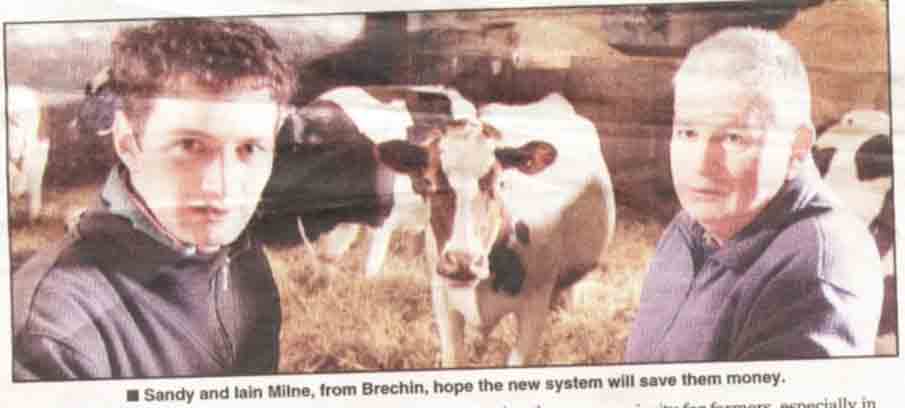 30.  ALLAH TELLS MAN, IN THE HOLY QURAN,  TO ASPIRE TO GAIN KNOWLEDGE. VERSESANY SCIENTIFIC RESEARCH WHICH BROADENS MAN'S UNDERSTANDING OF THE UNIVERSE IS A BOON;  THE LIGHT OF KNOWLEDGE IS ALWAYS PREFERABLE TO THE DARKNESS OF IGNORANCE.  SCIENTISTS HAVE DONE VERY WELL TO PEER INTO THE UNIVERSE AND TO TAKE EXTRAORDINARY PHOTOGRAPHS OF ASTRONOMICAL PHENOMENA.  THE FOLLOWING IS AN EXAMPLE OF DETAILS FROM THE 'DUSTY NEBULA IN A NEARBY GALAXY':Astronomy Picture of the DayDiscover the cosmos! Each day a different image or photograph of our fascinating universe is featured, along with a brief explanation written by a professional astronomer.2004 March 11 
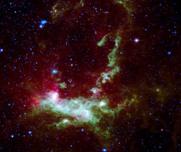 Henize 206: Cosmic Generations 
Credit: V. Gorjian(JPL) et al., JPL, Caltech, NASAExplanation: Peering into a dusty nebula in nearby galaxy the Large Magellanic Cloud, infrared cameras on board the Spitzer Space Telescope recorded this detailed view of stellar nursery Henize 206 filled with newborn stars. The stars appear as white spots within the swirls of dust and gas in the false-color infrared image. Near the top, the sweeping telltale arcs of a supernova remnant are also visible, expanding debris from the final explosion of a massive star. The proximity of the ancient supernova indicates that the shockwave from that stellar death explosion itself likely triggered the formation of the new generation of emerging stars, compressing the gas and dust within Henize 206 and continuing the cosmic cycle of star death and star birth. At the distance of the Large Magellanic Cloud, about 163,000 light-years this image covers an area about 1,000 light-years across.31.  MAN CAN ONLY EVER HAVE PARTIAL KNOWLEDGE AS COMPARED TO ALLAH'S ABSOLUTEKNOWLEDGE.Astronomers have gotten a good look at X-rays from the ringed planet Saturn, and they're puzzled by the results that defy current theory.The image, made with NASA (news - web sites)'s Chandra X-ray Observatory, shows the X-rays are concentrated near Saturn's equator. X-rays from Jupiter, however, are concentrated mostly near the poles.In results released today, Chandra observed Saturn for about 20 hours last April. The spectrum, or distribution with energy of the X-rays, was found to be very similar to that of X-rays from the Sun."This indicates that Saturn's X-ray emission is due to the scattering of solar X-rays by Saturn's atmosphere," said Jan-Uwe Ness, of the University of Hamburg in Germany. "It's a puzzle, since the intensity of Saturn's X-rays requires that Saturn reflects X-rays fifty times more efficiently than the Moon."The observed 90 megawatts of X-ray power from Saturn's equatorial region is roughly consistent with previous observations of the X-radiation from Jupiter's equatorial region. This suggests that both giant, gaseous planets reflect solar X-rays at unexpectedly high rates. Further observations of Jupiter will be needed to test this possibility.The weak X-radiation from Saturn's south-polar region presents another puzzle. Saturn's magnetic field, like that of Jupiter, is strongest near the poles. X-radiation from Jupiter is brightest at the poles because of auroral activity due to the enhanced interaction of high-energy particles from the Sun with its magnetic field. Since spectacular ultraviolet polar auroras have been observed to occur on Saturn, Ness and colleagues expected that Saturn's south pole might be bright in X-rays.It is not clear whether the auroral mechanism does not produce X-rays on Saturn, or for some reason concentrates the X-rays at the north pole. The north pole was blocked by Saturn's rings during this observation.Ness is lead author of a paper that will discuss the results an upcoming issue of the journal Astronomy & Astrophysics."Another interesting result of the observation is that Saturn's rings were not detected in X-rays," said co-author Scott Wolk of the Harvard-Smithsonian Center for Astrophysics in Cambridge, MA. "This requires Saturn's rings to be less efficient at scattering X-rays than the planet itself."The same team detected X-radiation from Saturn using the European Space Agency's XMM-Newton Observatory. Although these observations could not locate the X-rays on Saturn's disk, the intensity of the observed X-rays was very similar to what was found with Chandra and consistent with a marginal detection of X-rays from Saturn reported in 2000 using the German Roentgensatellite ( ROSAT)."ASTRONOMY IS CERTAINLY NOT A STATIC SUBJECT - NEW IDEAS AND DISCOVERIES ARE ALWAYS TURNING UP.  ALTHOUGH ASTRONOMERS HAVE SOLVED MANY OF THE MYSTERIES OF THE UNIVERSE, THEY ARE CONTINUALLY FINDING NEW AND DEEPER PROBLEMS".  [FOREWARD]THE ASTRONAUT MUST BE EQUIPPED FOR GREAT EXTREMES OF TEMPERATURE, AS THE TEMPARATURE IN THE MIDDLE OF THE SUNLIT SIDE IS ABOUT 100 DEGREES CELCIUS AND, ON THE DARK SIDE, -150 DEGREES CELCIUS [272 DEGREES BELOW FREEZING, FARENHEIT].VARIOUS EARTHLY PHENOMENA HAVE ASTRONOMICAL ORIGINS. THE TIDES, FOR EXAMPLE, ARE DUE TO THE GRAVITATIONAL EFFECTS OF THE SUN AND MOON.  BASICALLY, THE WATER IN THE OCEANS IS ATTRACTED BY THE MOVEMENTS OF THE MOON.   MERCURY   MAXIMUM TEMP - 400 C; MINIMUM TEMP. -200 CNO DETECTABLE ATMOSPHERE OR AT MOST 1/100TH OF EARTH'S ATMOSPHERE. VENUSA 'DAY' ON VENUS IS LONGER THAN THE VENUSIAN [OR 'CYTHEREAN'] YEAR [VENUS REVOLVES FASTER AROUND THE SUN -224 DAYS- THAN IT ROTATES ON ITS AXIS - 247 DAYS].  MAXIMUM TEMP. 350 C; DENSE ATMOSPHERE CONTAINS MOSTLY CARBON DIOXIDE.MARSV. THIN ATMOSPHERE; VIRTUALLY NO OXYGEN; V. RAPID TEMP. CHANGES.  'HUMAN LIFE COULD NOT SURVIVE THERE'. JUPITERLARGELY GASEOUS [MAINLY HYDROGEN, AND SIMILAR GASES SUCH AS METHANE AND AMMONIA] PLANET;  V. LOW TEMP. OF -150 C SATURNLARGELY GASEOUS PLANET , LOW TEMP OF -170 CThe following is an article by ROGER HIGHFIELD from THE DAILY TELEGRAPH, edition dated TUESDAY, 16 MARCH 2004:SHINY RED CLUMP OF ROCK AND ICE MAY BE THE TENTH PLANET. A RED SHINY WORLD OF ROCK AND ICE APPROACHING THE SIZE OF PLUTO HAS BEEN FOUND IN THE FAR REACHES OF THE SOLAR SYSTEM, SURPRISING SCIENTISTS AND LAUNCHING AN ARGUMENT OVER WHETHER IT COUNTS AS THE TENTH PLANET.  OFFICIALLY DESIGNATED 2003 VB12, DR MICHAEL BROWN, OF THE CALIFORNIA INSTITUTE OF TECHNOLOGY, HAS PROPOSED THAT THE MYSTERIOUS PLANET-LIKE OBJECT IS CALLED SEDNA, IN HONOUR OF THE INUIT GODDESS FROM WHICH ALL SEA CREATURES WERE DERIVED, THOUGH THIS NAME HAS YET TO BE AGREED BY ASTRONOMERS.  PRELIMINARY DATA SUGGEST THAT IT MAY BE REDDER THAN ALL OTHER OBJECTS IN THE SOLAR SYSTEM, SAVE MARS, AND THAT IT IS SHINY.  INDIRECT EVIDENCE SUGGESTS THAT IT MAY ALSO HAVE A MOON, WHICH ASTRONOMERS NOW HOPE TO FIND WITH THE HUBBLE SPACE TELESCOPE.  HOWEVER, THE TEAM IS PUZZLED AS TO WHY THE FRIGID OBJECT IS SO RED AND REFLECTIVE.  "IT IS A SCIENTIFICALLY FASCINATING OBJECT," SAID DR BROWN.  THE NEW WORLD DATES BACK TO THE CREATION OF THE SOLAR SYSTEM, MARKING THE FIRST DETECTION OF THE LONG-HYPOTHESISED "OORT CLOUD," A FARAWAY REPOSITORY OF SMALL ICY BODIES THAT SUPPLIES THE COMETS THAT STREAK BY EARTH, AND THUS THE FIRST "OORT CLOUD OBJECT."  SEDNA IS ABOUT EIGHT BILLION MILES AWAY.  "WHEN WE FIRST FOUND THIS OBJECT, WE WERE SHOCKED TO DISCOVER THAT OUR NEW OBJECT IS ALMOST THREE TIMES THE CURRENT DISTANCE TO PLUTO," SAID DR BROWN.  "IT IS SIGNIFICANTLY FURTHER THAN ANYTHING ELSE EVER SEEN IN THE SOLAR SYSTEM.  THE SUN APPEARS SO SMALL FROM THAT DISTANCE THAT YOU COULD COMPLETELY BLOCK IT OUT WITH THE HEAD OF A PIN."  SEDNA MEASURES BETWEEN 800 AND 1,100 MILES IN DIAMETER COMPARED WITH AROUND 1,400 MILES IN THE CASE OF PLUTO AND 8,000 FOR EARTH.  IF THE UPPER END OF THIS ESTIMATE HOLDS GOOD, THE NEW BODY IS THE LARGEST FOUND IN THE SOLAR SYSTEM SINCE THE AMERICAN CLYDE TOMBAUGH DISCOVERED PLUTO 74 YEARS AGO.  [A CLEAR PHOTOGRAPH, WITH THE CAPTION: "SEDNA, RED AND REFLECTIVE, MAY HAVE ITS OWN MOON" ACCOMPANIED THIS ARTICLE.]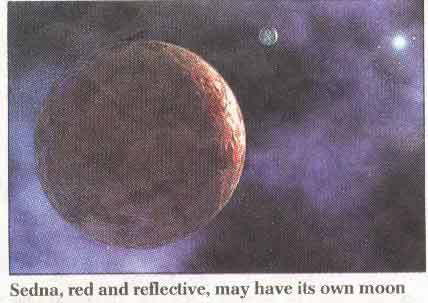 31.  MAN MUST BE CAREFUL NOT TO ACT AS god IN SCIENTIFIC MATTERS.A] CLONING  SCIENCE SERVES ALLAH.  EARTHQUAKES, FLOODS, VOLCANIC EXPLOSIONS ETC. GET RID OF CORRUPT AND EVIL 'CIVILISATIONS'.   AND HOW MANY POPULATIONS WE DESTROYED; WHICH EXULTED IN THEIR LIFE [OF EASE AND PLENTY] !  NOW THOSE HABITATIONS OF THEIRS, AFTER THEM, ARE DESERTED, - ALL BUT [MISERABLE] FEW!  AND WE ARE THEIR HEIRS!NOR WAS THY LORD THE ONE TO DESTROY A POPULATION UNTIL HE HAD SENT TO ITS CENTRE AN APOSTLE, REHEARSING TO THEM OURSIGNS: NOR ARE WE GOING TO DESTROY A POPULATION EXCEPT WHEN ITS MEMBERS PRACTISE INIQUITY.  [XXVIII, 58-59]  SEE ALSO: XXIII, 26-30   XXV, 37     XXIII, 31-41  XXVII, 54-58    XXVIII, 76-82  XX1, 14But the converse of all this is that there was an earthquake in Turkey; all was shattered except a Mosque, which was untouched.  See the actual photograph in the ‘Aspects of Islam’ section of this Site. B] ALCOHOL AND INTOXICANTS HAVE BEEN FORBIDDEN FOR HEALTH REASONS. O YE WHO BELIEVE!  STRONG DRINK AND GAMES OF CHANCE AND IDOLS AND DIVINING ARROWS ARE ONLY AN INFAMY OF SATAN'S HANDIWORK.  LEAVE IT ASIDE IN ORDER THAT YE MAY SUCCEEED.  SATAN SEEKETH ONLY TO CAST AMONG YOU ENMITY AND HATRED BY MEANS OF STRONG DRINK AND GAMES OF CHANCE, AND TO TURN YOU FROM  REMEMBRANCE OF ALLAH AND FROM [HIS] WORSHIP.  WILL YE THEN HAVE DONE?  [PICKTHALL]   [V, 90-91]  THEY QUESTION THEE ABOUT STRONG DRINK AND GAMES OF CHANCE.  SAY: IN BOTH IS GREATSIN, AND [SOME] UTILITY FOR MEN; BUT THE SIN OF THEM IS GREATER THAN THEIR USEFULNESS.  [PICKTHALL]   [II, 219]INTOXICANTS ARE DETRIMENTAL TO THE HEALTH.  WHERE ISLAM FORBIDS SOMETHING, THERE IS A SCIENTIFIC REASON FOR IT.THE FOLLOWING IS AN ARTICLE BY IONE CAMPSIE FROM THE SUNDAY POST OF DECEMBER 28TH, 2003WORRYING TRUTH BEHIND THAT MORNING-AFTER FEELINGENOUGH TO PUT YOU OFF DRINK FOR LIFEEVERY FESTIVE REVELLER KNOWS WHAT A HANGOVER FEELS LIKE.  NAUSEA, DEHYDRATION, HEADACHE, ACHES AND PAINS, FATIGUE,  RESTLESSNESS ...  BUT WHAT HAS THE ALCOHOL ACTUALLY DONE TO YOUR BODY?  READ ON - IF YOU DARE.  THE LIST OF GRISLY CHEMICAL REACTIONS WILL MAKE EVEN THE MOST COMMITTED DRINKER VOW "NEVER AGAIN".  WHEN THE LIVER GETS TO WORK ON THE EFFECTS OF A BOOZING SESSION, IT TRANSFORMS ALCOHOL INTO ACETALDEHYDE WHICH, BY A STRANGE QUIRK, IS PROBABLY EVEN MORE TOXIC THAN ALCOHOL.  HENCE THE COLD SWEATS, HOT FLUSHES, CHURNING STOMACH, VOMITING AND RACING PULSE.  IN SOME WAYS WE ARE ACTUALLY GETTING OFF QUITE LIGHTLY , AS ACETALDEHYDE IS A CHEMICAL USED IN ALL SORTS OF UNPLEASANT CHEMICAL PROCESSES, LIKE MANUFACTURING DISINFECTANTS, PERFUMES, LACQUERS, VARNISHES AND PHOTOGRAPHIC CHEMICALS.  LIVING DEAD.  THE ALCOHOL WE DRINK ALSO CONTAINS METHANOL.  EVER FELT LIKE YOU'VE JOINED THE LIVING DEAD THE MORNING AFTER?  WELL, THAT'S JUST MAYBE TOO CLOSE TO THE TRUTH AS METHANOL IS CONVERTED INTO FORMALDEHYDE , A PRESERVATIVE USED ON BODY PARTS IN MORTUARIES.  LIKE ITS COUNTRY COUSIN ACETALDEHYDE, FORMALDEHYDE IS ALSO COMMONLY USED IN INDUSTRY, FOR MAKING SUCH SWEET-AND-INNOCENTS AS FUNGICIDES, GERMICIDES AND DISINFECTANTS.  OVER THE YEARS, THE US GOVERNMENT HAS CURBED ITS USE DUE TO A LIST OF SIDE-EFFECTS THAT INCLUDE WATERY EYES, BURNING EYES, HEADACHES AND FATIGUE.  SOUND FAMILIAR?  BUT METHANOL IS ALSO CONVERTED INTO FORMIC ACID - THE SAME ACID THAT WASPS,  ANTS AND NETTLES HAVE IN THEIR STINGS.  THAT EVIL HEADACHE ISN'T CAUSED BY DEHYDRATION BUT BY FORMIC ACID.  IT'S LIKE HAVING AN ARMY OF ANTS BITING YOUR BRAIN.  BUT THERE'S MORE.  ALCOHOL ALSO CAUSES MAJOR DEHYDRATION OF THE BODY, THANKS MAINLY TO THE FACT IT MESSES SO BADLY WITH OUR ANTI-DIURETIC HORMONES.  THAT IS WHY WE GO TO THE TOILEET SO OFTEN AND END UP GASPING FOR A DRINK OF WATER.  KNOWING HOW ALCOHOL REFUSES TO LEAVE ANY STONE UNTURNED IN ITS PURSUIT OF FINDING WAYS TO MAKE US SUFFER, THERE'S AN ADDED TWIST.  CONSTANT RUSHING TO THE LOO MEANS WE'RE STRIPPING OURSELVES OF MINERALS LIKE SODIUM, CALCIUM, POTASSIUM AND PHOSPHATE.  THESE ARE VITAL FOR KEEPING BODY FLUIDS WELL BALANCED.  SO BOOZING IS A REAL DOUBLE-WHAMMY TO THE WORKINGS OF YOUR BODY'S WATER.  A LACK OF MINERALS ALSO HINDERS THE BRAIN'S TINY ELECTRICAL CURRENTS, SO NO WONDER EVERYTHING SEEMS A BIT WOOLLY WHEN YOU COME ROUND.  OF COURSE, IT'S NOT HELPED BY THE FATIGUE BROUGHT ON BY SLEEP DEPRIVATION.  ALTHOUGH BEVVY IS A SEDATIVE, WHEN IT WEARS OFF THERE'S A REBOUND EFFECT.  IT ALSO STOPS YOU FROM DREAMING PROPERLY AND, TO THE CONSTERNATION OF WIVES EVERYWHERE, IT RELAXES THE THROAT MUSCLES.  THIS HELPS THE WORN-OUT PARTYGOER SNORE LIKE A HORSE.  STOMACH ACID.  IT ALSO MESSES WITH OUR INTERNAL THERMOSTAT, SENDING BODY TEMPERATURES HAYWIRE, DEPENDING ON WHETHER WE'RE DRUNK OR HUNGOVER.  THAT'S NOT TO MENTION THE INCREASES PRODUCTION OF STOMACH ACID, CAUSING THE ONSET OF JELLY-BELLY, OR THE FACT THAT IT EXPANDS THE BLOOD VESSELS AND HEIGHTENS PRESSURE INSIDE THE SKULL - A MAJOR FACTOR IN THROBBING HEAD SYNDROME.  THIS WOULDN'T BE SO BAD IF WE DIDN'T DRINK SO MUCH.  A BOTTLE OF WHISKY IS 40 PER CENT ALCOHOL.  THAT MEANS IT'S 40 PER CENT DRUG, LEAVING THE BODY WITH A TOUGH SHIFT WHEN IT COMES TO RECOVERING.  SO WHAT CAN YOU DO ABOUT YOUR HANGOVER?  TRY JUST ABOUT ANYTHING YOU CAN THINK OF, OR ELSE GRIN AND BEAR IT, MOAN LIKE HELL OR WHIMPER LIKE A BABY.  BUT REMEMBER, WHEN SOMEONE OFFERS YOU A DRINK AND ASKS, "WHAT'S YOUR POISON?" -THEY REALLY MEAN IT.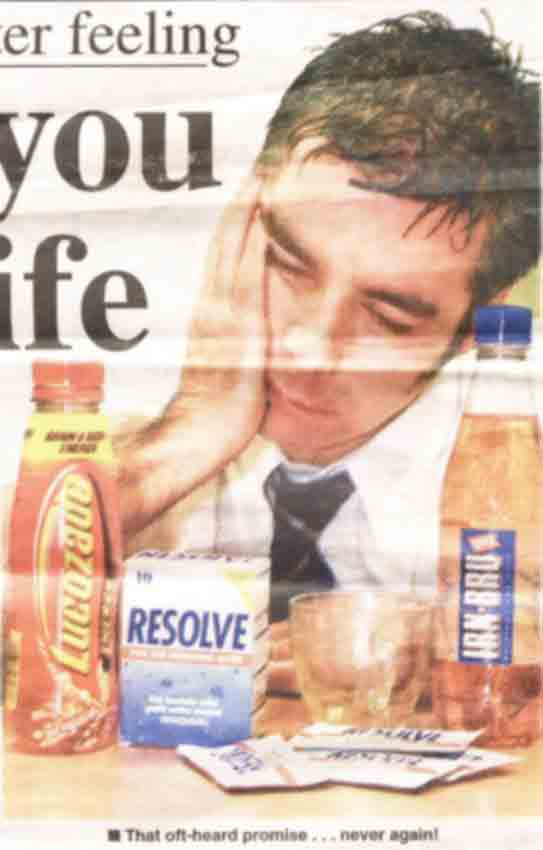 THE FLESH OF SWINE HAS BEEN FORBIDDEN FOR HEALTH REASONS. O YE WHO BELIEVE!  EAT OF THE GOOD THINGS WHEREWITH WE HAVE PROVIDED YOU, AND RENDER THANKS TO ALLAH IF IT IS [INDEED] HE WHOM YE WORSHIP.  HE HATH FORBIDDEN YOU ONLY CARRION, AND BLOOD, AND SWINEFLESH, AND THAT WHICH HATH BEEN IMMOLATED TO [THE NAME OF] ANY OTHER THAN ALLAH.  BUT HE WHO HAS BEEN DRIVEN BY NECESSITY, NEITHER CRAVING NOR TRANSGRESSING, IT IS NO SIN FOR HIM.  LO!  ALLAH IS FORGIVING, MERCIFUL.  [PICKTHALL]    [II, 172-173]  ALLAH HAS FORBIDDON MAN TO COMSUME PORK AS IT CONTAINS MANY DISEASES.PLEASE REFER TO THIS WEBSITE FOR MORE INFORMATION ON WHY NOT TO EAT PORK MEAT.http://members.aol.com/call2truth/pork.html  THE HONEY OF A BEE IS A MEDICINE. AND THY LORD TAUGHT THE BEE TO BUILD ITS CELLS IN HILLS, ON TREES, AND IN [MEN'S] HABITATIONS;  THEN TO EAT OF ALL THE PRODUCE [OF THE EARTH], AND FIND WITHSKILL THE SPACIOUS PATHS OF ITS LORD: THERE ISSUES FROM WITHIN THEIR BODIES A DRINK OF VARYING COLOURS, WHEREIN IS HEALING FOR MEN: VERILY IN THIS IS A SIGN FOR THOSE WHO GIVE THOUGHT.  [XVI, 68-69]SEE ALSO: www.goldenblossomhoney.com   and  www.everymuslim.com  THE MILK OF A COW IS A LIQUID BETWEEN THE COW'S WASTE AND BLOOD.  AND VERILY IN CATTLE [TOO] WILL YE FIND AN INSTRUCTIVE SIGN, FROM WHAT IS WITHIN THEIR BODIES, BETWEEN EXCRETIONS AND BLOOD, WE PRODUCE, FOR YOUR DRINK, MILK, PURE AND AGREEABLE, TO THOSE WHO DRINK IT.  [XVI, 66]C]  ECOLOGICAL DEGENERATION OF THE EARTHCONCLUSION ALLAH MOST HIGH HAS CREATED THE HEAVENS AND THE EARTH BY HIS WILL.  THIS WILL HAS LED TO  SCIENTIFIC PROCESSES – FOR EXAMPLE, THE ‘BIG BANG’.  SCIENCE WORKSFOR ALLAH, THE OMNIPOTENT SOVEREIGN.  SO IF ALL KNOWLEDGE, AND THEREFORE THE KNOWLEDGE OF SCIENCE, BELONGS TO ALLAH, THIS IS A QUALITY INHERENT IN THE ATTRIBUTES OF GOD.  WE CANNOT THEREFORE SPEAK OF SCIENCE AS BEINGINDEPENDENT OF DIVINE WILL!  SCIENCE CAN NEVER REBEL AGAINST, OR CONFLICT WITH, THE DIVINE WILL BECAUSE IT IS A CONSTITUENT PART OF THAT DIVINE WILL!DREAMSAlhamdolilllah, while writing this very Paper, I was fortunate enough to have two very valuable dreams:DREAM NO 1I dreamt that I first visited an awesome galaxy, somewhere in the Universe, and afterwards carried on with my day-to-day routine on Earth!DREAM NO 2I dreamt that I was in Waheed's house.  His brother, Naveed, had a copy of the Guiness Book of Records with him, and he was testing some feat of mine.  But he was quite cross after I had finished with my efforts because I HAD NOT BEEN ABLE TO BREAK UP ENOUGH CLUSTERS OF GALAXIES IN THE UNIVERSE, OR BEEN ABLE TO BREAK UP ONE CLUSTER OF GALAXIES INTO SMALL ENOUGH PIECES! [I couldn't quite recall which of these two tasks I was attempting in the dream, but I think it was the latter].CONTEXTOn Wednesday 10 March, I had been working on this very paper .  I had used an internet cafe and the two Muslim proprietors of the business had been surprised, and admiring, to see my initial, few typed pages.  Then, the next day, I took a copy of the Holy Quran [Yusuf Ali's translation] to the Pakistani Community Centre, Glodwick, Oldham and had done a solid, few hours' work.  I had copied one or two stunning photos of galaxies and other bodies in the Universe from www.SPACE.com, and reports of phenomenon in the Ubiverse from news agencies such as Reuters and pasted them in my Paper to make the point that Allah has all knowledge, and is Mighty, Wise.  This dream is probably saying that man is Allah's viceregent in the Universe, so if Allah is All-Powerful, Allah has given mankind knowledge, which is power too!REFERENCES(1)  WEBSTERS REFERENCE LIBRARY, CONCISE DICTIONARY AND THESAURUS, GEDDES &GROSSETT, NEW LANARK, SCOTLAND, 2002 2)  www.nasa.gov     www.SPACE.com   www.reuters.com  3) THE MEANING OF THE GLORIOUS QURAN: An Explanatory Explanation by MUHAMMAD MARMADUKE PICKTHALL [Re-Edited Translation], ISLAMIC DAWAH CENTRE INTERNATIONAL,Birmingham, July 2000"ASTRONOMY IS CERTAINLY NOT A STATIC SUBJECT - NEW IDEAS AND DISCOVERIES ARE ALWAYS TURNING UP.  ALTHOUGH ASTRONOMERS HAVE SOLVED MANY OF THE MYSTERIES OF THE UNIVERSE, THEY ARE CONTINUALLY FINDING NEW AND DEEPER PROBLEMS".  [FOREWARD]THE ASTRONAUT MUST BE EQUIPPED FOR GREAT EXTREMES OF TEMPERATURE, AS THE TEMPARATURE IN THE MIDDLE OF THE SUNLIT SIDE IS ABOUT 100 DEGREES CELCIUS AND, ON THE DARK SIDE, -150 DEGREES CELCIUS [272 DEGREES BELOW FREEZING, FARENHEIT].VARIOUS EARTHLY PHENOMENA HAVE ASTRONOMICAL ORIGINS. THE TIDES, FOR EXAMPLE, ARE DUE TO THE GRAVITATIONAL EFFECTS OF THE SUN AND MOON.  BASICALLY, THE WATER IN THE OCEANS IS ATTRACTED BYMERCURY  MAXIMUM TEMP - 400 C; MINIMUM TEMP. -200 CNO DETECTABLE ATMOSPHERE OR AT MOST 1/100TH OF EARTH'S ATMOSPHERE.VENUSA 'DAY' ON VENUS IS LONGER THAN THE VENUSIAN [OR 'CYTHEREAN'] YEAR [VENUS REVOLVES FASTER AROUND THE SUN -224 DAYS- THAN IT ROTATES ON ITS AXIS - 247 DAYS].  MAXIMUM TEMP. 350 C; DENSE ATMOSPHERE CONTAINS MOSTLY CARBON DIOXIDE.MARSV. THIN ATMOSPHERE; VIRTUALLY NO OXYGEN; V. RAPID TEMP. CHANGES.  'HUMAN LIFE COULD NOT SURVIVE THERE'.JUPITERLARGELY GASEOUS [MAINLY HYDROGEN, AND SIMILAR GASES SUCH AS METHANE AND AMMONIA] PLANET;  V. LOW TEMP. OF -150 CSATURNLARGELY GASEOUS PLANET www.got-milk.com/better/index.htmlYour bones are growing right along with you. And you need calcium now more than ever. Your "growth spurt" is just about to happen -- it typically starts around 11-13 years of age, and the "spurt" is usually done by the time you're 15-19 years old. Nearly 50 percent (that's HALF) of all bone is formed during these years! But even after your bones have stopped growing long, they are still growing strong "inside." That's why you need to pack your bones with calcium for at least another 10 years to help make them as dense and strong as possible. 

How Your Body Grows
Your body needs nutritious foods to grow and stay healthy. Nutritious foods also give you energy for learning and playing. Foods can be sorted into the Five Food Groups.UPDATE: Story first posted 5:37 p.m. EST, March 27, 2004Aviation history was made today as NASA successfully flew its experimental X-43A research vehicle, a forerunner of craft that could well offer alternate access to space in the future.Preliminary indications are that the craft appeared to meet a major milestone: propelling itself slightly over Mach 7, seven times the speed of sound, or some 5,000 miles per hour."It was fun all the way to Mach 7," said Joel Sitz, X-43 Project Manager at NASA’s Dryden Flight Research at Edwards, Californiaduring a press briefing after the flight.The X-43A test shot is part of NASA’s Hyper-X program, a research effort to try out propulsion technologies for high-speed flight within the atmosphere and into Earth orbit.A major objective of the unmanned X-43A flight was shaking out air-breathing supersonic-combustion ramjet (scramjet) engine technology.Unlike the space shuttle that must haul along weighty amounts of liquid oxygen to burn with liquid hydrogen, scramjets use the atmosphere as fuel. Doing so means a scramjet-carrying craft could haul more payload into orbit.Without a hitch"We went off without a hitch," said Bradford Neal, test conductor for the flight Saturday.Griffin Corpening, X-43A chief engineer at Dryden, said the X-43A "scooted out to Mach 7…just an outstanding job." Data was received from the vehicle all the way down to its splash down in the Pacific Ocean. "It really hung in there," he said.Corpening said the data collected during the flight will be intensely studied over the next weeks, months, and probably years."It has been an outstanding record-breaking day. It really has," said Larry Huebner, Hyper-X scramjet propulsion research engineer at NASA Langley Research Center in Hampton, Virginia. Based on preliminary data, he said, the vehicle experienced positive acceleration while climbing due to the performance of its scramjet engine."Our vehicle under airbreathing power went over 15 miles," Huebner reported. The flight today was the first-ever airframe integrated scramjet engine experiment. "We can claim an air-breathing powered record today…no doubt about it."But now, Huebner said, "it’s time to roll up our sleeves and start looking at some data."Winged surfboardToday’s test of the 12-foot ((3.7 meters) long X-43A began with the vehicle being toted skyward from NASA's Dryden Flight Research Center on Edwards Air Force Base, California by a B-52 carrier aircraft. The experimental craft -- taking on the look of a winged surfboard -- was attached to a modified Pegasus XL booster.After reaching a designated altitude, the NASA B-52 released the X-43A/Pegasus booster combination high over the Naval AirWarfare Center Weapons Division Sea Range over the Pacific Ocean off the coast of southern California.A long contrail arced up and away from the B-52 as the modified Pegasus boosted the X-43A. A normal separation of the test vehicle from the booster could clearly be seen. The craft remained stable during release from its booster.The X-43A continued its speedy flight, opening up an intake chamber that allowed a high-speed stream of oxygen into the vehicle. That port was then closed, and all appeared to work as planned as mission controllers clapped and hugged each other.Gulping up the atmosphere as it shot through the sky, the craft pushed that air into a scramjet. Carried onboard the X-43A is a small quantity of hydrogen that mixed with the incoming oxygen. That mix was then combusted, pushing the plane forward to high-mach speeds.Following the engine test, the X-43A began gliding and maneuvering for several minutes before nosing into Pacific Ocean waters within a restricted test zone.Tough engineering challengeThe $250 million program began with conceptual design and scramjet engine wind tunnel work in 1996.According to a NASA statement, this is the first time a non-rocket, air-breathing scramjet engine has powered a vehicle in flight at hypersonic speeds. No vehicle has ever flown at hypersonic speeds powered by an air-breathing scramjet engine.The rocket boost and subsequent separation from the rocket to get to the scramjet test condition have complex elements that must work properly to assure flight success. There are few or no moving parts in the scramjet. Achieving proper engine ignition and combustion, in a matter of milliseconds, is considered a key engineering challenge.No easy rideIt has not been an easy ride for the X-43A program.On June 2, 2001, the X-43A/booster combination -- called the stack -- veered out of control shortly after release from the NASA B-52 aircraft. The stack was destroyed by ground control less than 50 seconds after release. The failure occurred before the X-43A could be released.A mishap study board cleared the way for a return-to-flight of the X-43A. No one contributing factor was singled out as being the prime cause of the vehicle's failure. However, those studying the failure underscored inaccuracies in computer and wind-tunnel tests to prove the X-43A/booster was flight worthy and ready for its maiden test.Today’s successful flight is the work of a government-private sector partnership.ATK GASL in Tullahoma, Tennessee, built both the vehicle and the engine, and Boeing Phantom Works in Huntington Beach,California, designed the thermal protection and propulsion control systems. The booster is a modified Pegasus rocket from Orbital Sciences Corporation of Chandler, Arizona.NASA's Langley Research Center and Dryden Flight Research Center jointly conduct the Hyper-X program.Hubble Space TelescopeMulti. Photos - Hide Summary - Large PhotoSlideshows: Top Stories | Entertainment | Lifestyle/Features | World | Sports | Science | PoliticsMon Feb 16,11:40 AM ETPrev. | Start | Next9 of 10
  Email this slideshow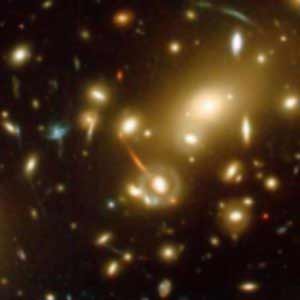 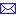 An international team of astronomers may have set a new record in discovering what is the most distant known galaxy in the universe. Located an estimated 13 billion light-years away, the object is being viewed at a time only 750 million years after the big bang, when the universe was barely 5 percent of its current age. The primeval galaxy was identified by combining the power of NASA (news - web sites)'s Hubble Space Telescope (news - web sites) and CARA's W. M. Keck Telescopes on Mauna Kea in Hawaii. The newly discovered galaxy is likely to be a young galaxy shining during the end of the so-called 'Dark Ages' - the period in cosmic history which ended with the first galaxies and quasars transforming opaque, molecular hydrogen into the transparent, ionized universe we see today. Image released February 15, 2004. REUTERS/ESA, NASA, J.-P. Kneib (Caltech/Observatoire Midi-Pyrnes) and R. Ellis (Caltech)-Handout EDITORIAL USE ONLY 
Shaukat's Suggested Global Islamic Calendar (if Ulemaa of the world accept the need for it)If sighting is required we cannot have Global Islamic Calendar. To achieve a pre-calculated Global Islamic Calendar, if Ulemaa of the world accept the need for it, a suggested convention could be adopted that if the moon is born before 12:00 UT (i.e., 3:00pm Makkah time), then the month begins at sunset of that day everywhere in the world (starting from International Date Line going westward). People will not require any calculations for this. Only the time and date of new moon birth is needed, and that is easily obtained from Almanacs, Newspapers, or Internet. This convention has a strong basis of the visibility that somewhere on the globe the moon would be definitely visible given clear horizon, because the age of the moon would be 18 hours at sunset on a point just to the east of the International Date Line. All astronomers agree that an 18 hour moon is visible (in some instances it may not be seen by the naked eye but with telescope it can be seen). This known scientific fact can be made the basis which has sighting requirement according to Qur'an and Sunnah, and then all the disagreements about when and where the month starts would go away. We will know ahead of time, when any month begins.The Five Food Groups are:

Milk Group

Meat Group 

Vegetable Group 

Fruit Group 

Grain Group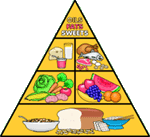 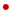 http://www.space.com/missionlaunches/x43_launch_040327.htm 
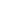 http://www.space.com/missionlaunches/x43_launch_040327.htm 
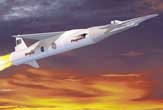 Making History: NASA's X-43A Scramjet Streaks Across Sky
By Leonard David
Senior Space Writer
posted: 09:40 pm ET
27 March 2004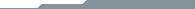 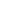 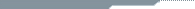 X-RAY IMAGES OFSATURN PUZZLE SCIENTISTSLONDON (Reuters) - Strange things are happening in lush Amazonian rainforests and scientists said Wednesday rising levels of carbon dioxide could be the cause.Even in pristine rainforests unaffected by human activities such as logging or burning, researchers have noticed dramatic differences in the growth patterns of trees over the past 20 years.That could distort the forest's fragile balance, affecting rare plant and animal species."The changes in Amazonian forests really jump out at you," said William Laurance of the Smithsonian Tropical Research Institute inPanama. "It's a little scary to realize seemingly pristine forests can change so quickly and dramatically."Laurance and his team, whose research was published in the journal Nature, noticed that the growth of large trees in the Amazonian rainforests have accelerated over the past two decades while the growth of smaller ones has slowed.Levels of carbon dioxide (CO2) have risen by 30 percent in the past 200 years because of emissions from automobiles and industry and rapid forest burning, particularly in the tropics.Much of the increase in CO2, which plants use from the air for photosynthesis, has occurred since 1960.The scientists suspect the rising CO2 levels are fertilizing the rainforests and increasing competition for light, water and nutrients in the soil. So the big fast-growing trees have an advantage and are outpacing the smaller ones.The researchers believe the odd change in growth patterns could also be a signal for an overall change in rainforest ecology.The Five Food Groups are:

Milk Group

Meat Group 

Vegetable Group 

Fruit Group 

Grain Grouphttp://www.space.com/missionlaunches/x43_launch_040327.htm 
http://www.space.com/missionlaunches/x43_launch_040327.htm 
Making History: NASA's X-43A Scramjet Streaks Across Sky
By Leonard David
Senior Space Writer
posted: 09:40 pm ET
27 March 2004